МАЛЕНЬКИЙ ПОЧЕМУЧКА: ОТМАХНУТЬСЯ ИЛИ ОТВЕТИТЬ?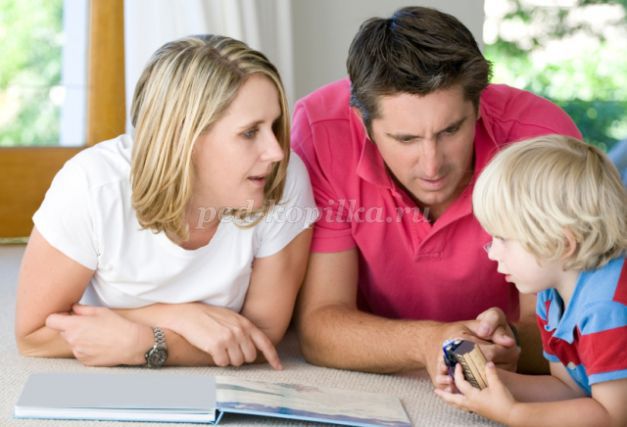 
В 3 – 4 года дети задают вопросы, которые начинаются со слов «кто», «что», «какой». В вопросах проявляется потребность спрашивать. Такие вопросы следуют один за другим, когда:
• ребёнок видит незнакомого человека;
• пытается понять неизвестное явление;
• слышит разговор о чём – то непонятном;
• хочет узнать название нового предмета.
Если вашему ребёнку 4 – 5 лет, отвечая на вопрос, нужно назвать предмет и описать его (цвет, форму, величину).Таким ответом вы научите малыша понимать, о ком или о чём вы говорите, замечать особые признаки у каждого окружающего предмета, животного, игрушки, птицы.
В 4 – 5 лет дети задают вопросы, которые начинаются со слов «почему», «зачем». Например:
- Почему машина приехала?
- Чтобы снег убирать.
- Зачем снег убирать?
- Чтобы транспорт мог проехать.
- Зачем ему ехать? И т.д.
Дети хотят узнать что – то новое, спросив об этом у старших, но вопросы пока ещё бессистемны. Ребёнку нравится вести диалог со взрослым, придумывать следующий вопрос.
              Учимся задавать вопросы
Важно научить ребёнка правильно и чётко формулировать вопросы. Это поможет ему быстрее получить ответы на них. Научить малыша определять особенности разных предметов вам помогут простые игры.
• Игра «Да или нет?»
Скажите малышу: «Если я скажу то, что бывает на самом деле, ты громко кричи «Да!», а если такого не бывает никогда, говори «Нет!». Например:
- рыба летает?
- самолёт летает?
- корова кукарекает?
- лошадь бегает?
- бабочка прыгает?
- жук мычит?
- машина ходит?
- ворона разговаривает?
- велосипед смеётся?

• Игра «Дотронься до…»
Дотронься до: 
- синего,
- красного,
- дивана,
- белого, 
- стола. ШПАРГАЛКА
Не ссылайтесь на занятость или усталость, найдите минуту, чтобы ответить ребёнку. Если он спросил у вас: «А что едят верблюды?», задайте ему встречный вопрос: «А как ты сам думаешь? Подскажи мне». Можно найти ответ в энциклопедии и т.д. После находки ответа – предложите ребёнку поделиться тем, что он узнал (с другом, бабушкой). 
В 4 – 7 лет дети задают много разнообразных по содержанию вопросов. В этом возрасте важно отвечать на вопросы. Детям этого возраста свойственно сомневаться, переспрашивать, возражать. Их вопросы отражают развитие мыслительных процессов.ЖЕЛАЕМ УСПЕХА В ВОСПИТАНИЕ ВАШИХ ДЕТЕЙ!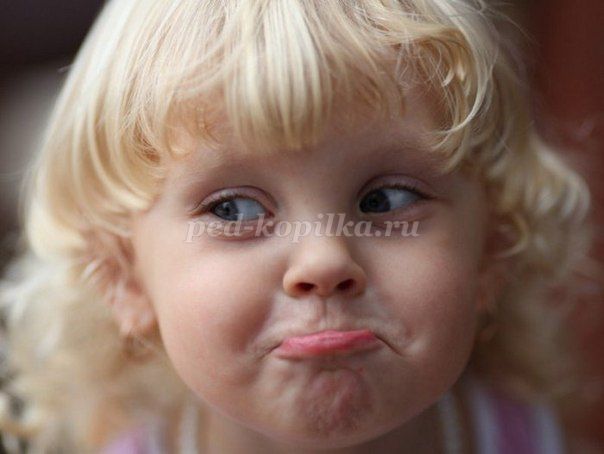 